Publicado en San Francisco, California. el 11/06/2024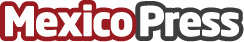 Incode adquiere MetaMap para liderar el futuro de la verificación de identidadLas empresas se unen para avanzar en la verificación de identidad y desarrollar una red de confianza más inteligente y amplia. Esta suma de capacidades permitirá ofrecer soluciones avanzadas en verificación de identidad frente a una era de fraude impulsado por la IA generativa. La nueva empresa tendrá un impacto importante en la región de América Latina y el CaribeDatos de contacto:Saraí Almazán                                                           Oca Reputación55 2887 1503        Nota de prensa publicada en: https://www.mexicopress.com.mx/incode-adquiere-metamap-para-liderar-el-futuro Categorías: Finanzas Inteligencia Artificial y Robótica Software Ciberseguridad Seguros Innovación Tecnológica http://www.mexicopress.com.mx